Date: November 27, 2017Time: 6:30 - 8:00AttendeesCalendar of Section eventshttp://www.ieee-bv.org/conferences-and-events/#monthly CLU Rooms Reservation Q4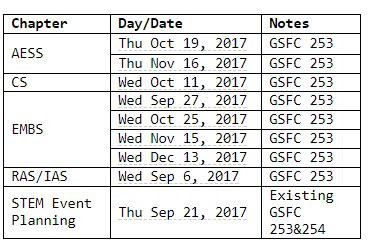 Minutes from Previous MeetingMinutes were accepted November Event RecapEngineering the Fountain of Youth – 5 expert panel members tackled the topic of human longevity, solutions that can slow aging process, and prospects for technology and research outcomes. 46 people attended the event held at Hub 101. The feedback from the audience was very positive. We raised $271 net. Chapters held more great talks. The Robotics League tournament brought 170 middle school students in 17 teams under the supervision of 120 parents and coaches. The event was organized by Bob Rumer, run at the La Reina High School, with the participation from Deron Johnson and Nathalie Gosset as judges. IEEE Buenaventura Section will be the host of this event in 2018. This year we sponsored a donation of $200 to the high school who lined up 13 high school volunteers for the event. Financial UpdateWe went over the 2017 expenses as of Oct 20th. 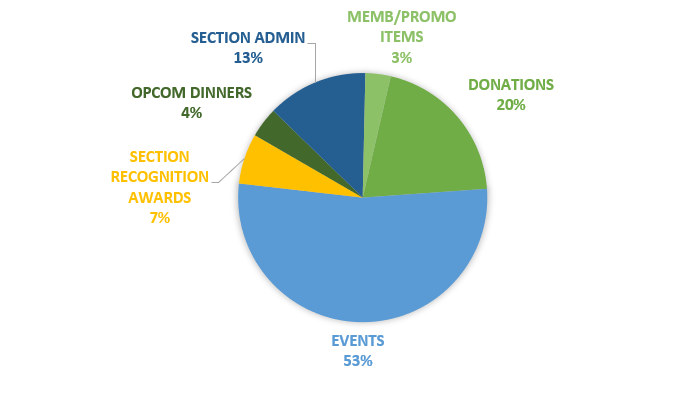 Chapters are in a good financial position to start 2018. The Section funds donated more to local robotics clubs and organizations than originally planned.  Sections funds will be lower for the beginning of 2018 than in 2017 and fundraising for the Section will start earlier than in previous years. 2018 Budget Planning and ApprovalBudget spending will be approved month by month for the Section funds. This applies only to Section funds. Chapter funds are available at the discretion of each chapter as before. The month-month approval is a change from 2017 when  we allocated money for ½ of the year at a timeWe will make this more granular in 2018 due to starting the year with a smaller reserve than was in the budget for 2017. We approved a restricted Section budget for 2018 totally $15.4K that may be expanded through the process of approved motions at OPCOM if/when income is secured by the Section.  (see motions that were past at the Nov 27 OPCOM). Officers Functions 2018There will be rotating officers chairing the OpCom meetingsThe meetings will still be held at Doug and Nathalie’s houseHoward will chair the January meeting and Bob will chair the February meetingOther chairs TBD at the January meetingThis is the 2018 OpCom meeting scheduleMotions approved at the Nov 27 OPCOMBudget spending will be approved month by month for the Section funds. This applies only to Section funds. Note: Chapter funds are available at the discretion of each chapter as before. The month-month approval is a change from 2017 when we allocated money for ½ of the year at a time.The Section will encourage the MTTS chapter to cover the support for the VC Science Fair. The Section budget for 2018 donations to robotics clubs is $2,500 ($500 for 5 robotics clubs). Note: Chapters are encouraged to use their chapter funds to supplement. $1,200 will be reserved for the First Lego League Robotics event that IEEE will host in the Fall 2018There has been strong encouragement to duplicate through other channels “Girls Make STEM with Heart.” Financially, we can repeat Girls Make STEM with Heart once in the Fall 2018 with a smaller budget because we have an inventory of material for the workshops. The duplication of this event through other venues to amplify the recipe will need to be funded through outside sponsorship.NEWC: This is an expensive event for IEEE and there is pressure from NEWC that IEEE will buy tables and contribute to the NEWC scholarships each year. We committed to:Allocate $1,200 totalThese funds will be used to cover the cost of EOY and POY and their guests (4 seats). The balance will go toward NEWC scholarships. Our Section will secure one table but IEEE attendees will pay for their own ticket. We want to set expectations in areas where we have been "very generous" this year.$600 to Hub 101Section awards: $1K budget The Section will no longer purchase giveaways for the chapters as the value of these items to increase membership or attendance is not clear. Chapters are welcome to purchase items and team up for discounts using their own funds. Budget for the entrepreneurship workshops is $1K. LMAG funding has been secured, thanks to the diligent work of Nathalie and JerryIt will be set aside to cover 2018 activities. The Section mixers are getting expensive. We decided to cap them at $1,200/event.Note: we plan to associate the mixers with affinity groups (Spring Young Professional groups - $2,500 annual sponsorship, Women in Engineering $400, Summer: LMAG) We can ask for PACE funding as usual. Charge a fee - offer Discount for membersOfficer Feedback from the October MinutesNext Meeting: 1/8/2018 Topics: Engineer of the Year and Project of the Year for NEWCSpring planning (dates for Mixer, Sr. Member elevation, etc. )Space planning (reservations for chapters)Approval of subsequent month budgetBob RumerDhruv RoyReza FiroozabadiDarrell GoodenHoward TurnerSana SarfrazDeron JohnsonJerry KnottsStephanie KnottsDoug AskegardNathalie GossetNameFunctionMost EnjoyableNeutral FrustratingNot my cup of teaOffer to do 2018Work that needs more than one volunteer?Does not add much to our IEEE groupTraining needed?Should be consolidatedNathalieNurture team dynamics YNathalieGoals/StructureYNathalieRunning OpcomWorking with ExcomYNathalieAttend R6 meetingsYNathalieFundraising / grantsYYYNathalieFinding speakersYYYNathalieFinding officersYYYNathalieSolicit IEEE GoodiesYYNathaliePurchasing giveawaysYNathalieAward R6 applications YYNathalieMeeting logistics (plan, bring, pickup)YYNathaliePresent Legacy Pins YNathalieMonitoring and Tracking IEEE metrics YNathalieMembership Dev. YYDougMentoring other SectionsYYDougAttend R6 eventsYDougCoach on IEEE YDougGrant writingYYYDougAttend planning meeting of other STEM organizationsYY(VC Innovates)DougBook Rooms at the HubYYDougMixer Logistics YDougOfficer of chapters AES, RAS, PhotonicsYAdviserDougFollow IEEE delivery of funds YYDougChefYYNameFunctionMost EnjoyableNeutral FrustratingNot my cup of teaOffer to do 2018Work that needs more than one volunteer?Does not add much to our IEEE groupTraining needed?Should be consolidatedDarrellENTERPRENEURSHIPYYDarrellStrategyYYDarrellCollaborationYYDarrellSmall TeamYYDarrell(Better signage, delegate)YDarrellWorking with Hub 101YDarrellBring AudienceDigital MarketingYDeronNewsletter EditorYYDeronWebmasterYYDeronCS ChapterYYDeronSTEM CoordinatingYYDeronBooking RoomsYNYCrisEDCAS ChapterYYCrisSpeakersYYYCrisSTEM MentorYYCrisApplying for EDCAS Grant fundsYYCrisFinding volunteersYCrisSkyworks RelationshipYYCrisL31 ReportingYYHowardMinutesYYHowardPhotographyYYHowardSTEM event organizationYYHowardMembership retentionYYHowardCold Calling for member retention, get money, other things?YRezaEMBS OFFICERYRezaSpeakersYRezaGetting BiosYRezaFacebook TwitterYRezaL31YRezaSR. MEMBERSHIPYYRezaFALL EVENTYYRezaHow to use the new SAMIEEE web siteYNameFunctionMost EnjoyableNeutral FrustratingNot my cup of teaOffer to do 2018Work that needs more than one volunteer?Does not add much to our IEEE groupTraining needed?Should be consolidatedBobAttend Section MeetingsYYBobSTEM outreachYYYBobEMBS CHAPTERBobDocumenting proceduresYYBobSuccession PlanYBobRoboticsYYBobRecruit Officers – lower end of enjoyableY BobBetter MarketingYBobAttend OpComYBobArchiving presentations on the WebsiteYBobClerical DutiesYBobFacilitation vision/mission developmentSanaSECTION TREASURERSanaReimburse officersYYSanaMaintain financial logYYSanaReconcile with bank statementYYSanaBeg. of Year financial reportYYSanaAESS CHAPTERSanaSpeakersYYYSanaVolunteersYYYSanaChapter LogisticsYYYSanaSTEM EVENT SanaOrg. / planning YYYSanaAttend R6 eventsYYYSanaMIXERSYYYNameFunctionMost EnjoyableNeutral FrustratingNot my cup of teaOffer to do 2018Work that needs more than one volunteer?Does not add much to our IEEE groupTraining needed?Should be consolidatedStephSenior Membership ReviewerYYStephCS Chapter ChairYYStephSTEM MentorYYStephRecruit SpeakersYStephOpCom MeetingsYStephCoordinate with DeronYStephAttend mixersYStephRecruit SpeakersMore involved in MixersYChuckMTTSYYChuckSuccession PlanYYChuckFinding SpeakersYChuckFinding VolunteersYChuckLike to Stay in touch with IEEEYChuckPromoting IEEE to studentsYChuckDuplication with Discovery activities - Be more aware of others' activitiesYDhruEMBS OfficerYYDhruPanel SpeakerYYDhruSensor CouncilYYJerryAttend OPCOMYYJerryPromote IEEEYYJerryLMAG Succession PlanYJerrySpecial ProjectsYYJerryBe a SpeakerYYJerryMentoringYYJerrySupport ChaptersYY NameFunctionMost EnjoyableNeutral FrustratingNot my cup of teaOffer to do 2018Work that needs more than one volunteer?Does not add much to our IEEE groupTraining needed?Should be consolidatedLiCOMSOC OfficerYYLiFinding/Meeting SpeakersYYLiMeeting AudienceYYLiSharing InterestYYLiHow to structure team to enable flexibility needed when travelY